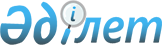 2018-2020 жылдарға арналған аудандық бюджет туралы
					
			Мерзімі біткен
			
			
		
					Қызылорда облысы Жаңақорған аудандық мәслихатының 2017 жылғы 26 желтоқсандағы № 05-16/186 шешімі. Қызылорда облысының Әділет департаментінде 2018 жылғы 5 қаңтарда № 6115 болып тіркелді. Қолданылу мерзімінің аяқталуына байланысты тоқтатылды
      "Қазақстан Республикасының Бюджет кодексі" Қазақстан Республикасының 2008 жылғы 4 желтоқсандағы кодексіне, "Қазақстан Республикасындағы жергілікті мемлекеттік басқару және өзін-өзі басқару туралы" Қазақстан Республикасының 2001 жылғы 23 қаңтардағы Заңына сәйкес Жаңақорған аудандық мәслихаты ШЕШІМ ҚАБЫЛДАДЫ:
      1. 2018-2020 жылдарға арналған аудандық бюджет тиісінше 1, 2 3 қосымшаларға сәйкес, оның ішінде 2018 жылға мынадай көлемдерде бекітілсін:
      1) кірістер –15 031 612,6 мың теңге, оның ішінде:
      салықтық түсімдер – 1 962 089,6 мың теңге;
      салықтық емес түсімдер – 29 918,0 мың теңге;
      негізгі капиталды сатудан түсетін түсімдер – 21 186,0 мың теңге;
      трансферттердің түсімдері – 13 018 419,0 мың теңге;
      2) шығындар – 15 087 870,7 мың теңге;
      3) таза бюджеттік кредит беру – 194 362,0 мың теңге:
      бюджеттік кредиттер – 284 076,0 мың теңге;
      бюджеттік кредиттерді өтеу – 89 714,0 мың теңге;
      4) қаржы активтерімен операциялар бойынша сальдо – 0;
      қаржы активтерін сатып алу – 0; 
      мемлекеттік қаржы активтерін сатудан түсетін түсімдер – 0;
      5) бюджет тапшылығы (профициті) – 250 620,1 мың теңге;
      6) бюджет тапшылығы қаржыландыру (профицитін пайдалану) – 250 620,1 мың теңге.
      7) бюджет қаражаттарының пайдаланатын қалдықтары - 56 258,1 мың теңге.
      Ескерту. 1 тармақ жаңа редакцияда - Қызылорда облысы Жаңақорған аудандық мәслихатының 04.12.2018 № 279 шешімімен (01.01.2018 бастап қолданысқа енгізіледі).


      2. 2018 жылға аудандық бюджет пен облыстық бюджетке кірістерді бөлу нормативі төмендегідей болып белгіленсін:
      - төлем көзінен салық салынатын табыстардан және төлем көзінен салық салынбайтын шетелдік азаматтар табыстарынан ұсталатын жеке табыс салығы - облыстық бюджетке – 50 пайыз, аудандық бюджетке – 50 пайыз;
      - әлеуметтік салық облыстық бюджетке – 50 пайыз, аудандық бюджетке – 50 пайыз;
      3. Ауылдық округтерге 2018 жылға қаралған қаржы бөлінісі 4 қосымшаға сәйкес бекітілсін.
      4. 2018 жылға арналған аудандық бюджетті атқару барысында секвестрлеуге жатпайтын жергілікті бюджеттік бағдарламалар тізбесі 5 - қосымшаға сәйкес бекітілсін.
      5. 2018 жылға арналған аудандық бюджеттің бюджеттік даму бағдарламасының және заңды тұлғалардың жарғылық капиталын қалыптастыру немесе ұлғайту тізбесі 6 қосымшаға сәйкес бекітілсін.
      6. 2018 жылға арналған аудандық бюджеттің жергілікті өзін-өзі басқару органдарына берілетін трансферттер сомасының бөлінісі 7-қосымшаға сәйкес бекітілсін.
      7. Ауданның жергілікті атқарушы органдардың 2018 жылға арналған резерві 22 236,0 мың теңге болып белгіленсін.
      8. 2018 жылға арналған аудандық бюджетте, аудандық бюджеттен кент, ауылдық округтар бюджеттеріне берілетін субвенциялар көлемі 2 088 869,0 мың теңге сомасында көзделсін, оның ішінде:
      Жаңақорған кенті 1 000 696,1 мың теңге;
      Шалқия кенті 82 200,5 мың теңге;
      Келінтөбе ауылдық округі 105 453,8 мың теңге;
      Аққорған ауылдық округі 166035,8 мың теңге;
      Қожакент ауылдық округі 103 863,8 мың теңге;
      Сунақата ауылдық округі 83 387,8 мың теңге;
      Төменарық ауылдық округі 144 152,8 мың теңге;
      Сүттіқұдық ауылдық округі 113 881,8 мың теңге;
      Ақүйік ауылдық округі 101 079,8 мың теңге;
      Бесарық ауылдық округі 115 689,8 мың теңге;
      Жаңарық ауылдық округі 72 427,0 мың теңге.
      9. Аудандық бюджет есебінен жалпы сипаттағы трансферттер көлемін есептеу кезінде ескерілген шығыстар көлемі тиісті жергілікті бюджеттерде осы шешімнің 8-қосымшада белгіленгеннен төмен емес көлемде көзделуге тиіс деп белгіленсін.
      10. 2018 жылға азаматтық қызметші болып табылатын және ауылдық жерде аудандық бюджеттен қаржыландырылатын ұйымдарда жұмыс істейтін денсаулық сақтау, әлеуметтiк қамсыздандыру, білім беру, мәдениет, спорт және ветеринария саласындағы мамандарға, қызметтiң осы түрлерiмен қалалық жағдайда айналысатын азаматтық қызметшілердің айлықақыларымен және мөлшерлемелерімен салыстырғанда жиырма бес пайызға жоғарылатылған айлықақылар мен тарифтік мөлшерлемелер белгіленсін.
      11. Осы шешім 2018 жылдың 1 қантарынан бастап қолданысқа енгізіледі және ресми жариялауға жатады. 2018 жылға арналған аудандық бюджет
      Ескерту. 1-қосымша жаңа редакцияда - Қызылорда облысы Жаңақорған аудандық мәслихатының 04.12.2018 № 279 шешімімен (01.01.2018 бастап қолданысқа енгізіледі). 2019 жылға арналған аудандық бюджет 2020 жылға арналған аудандық бюджет 2018 жылға кент, ауылдық округтерге қаралған қаржы бөлінісі
      Ескерту. 4-қосымша жаңа редакцияда - Қызылорда облысы Жаңақорған аудандық мәслихатының 04.12.2018 № 279 шешімімен (01.01.2018 бастап қолданысқа енгізіледі).
      Кестенің жалғасы
      Аббревиатураның толық жазылуы: а/о – ауылдық округі 2018 жылға арналған жергілікті бюджеттердің атқарылуы процесінде секвестрлеуге жатпайтын жергілікті бюджеттік бағдарламалардың тізбесі 2018 жылға арналған аудандық бюджеттің бюджеттік даму бағдарламасының және заңды тұлғалардың жарғылық капиталын қалыптастыру немесе ұлғайту тізбесі
      Ескерту. 6-қосымша жаңа редакцияда - Қызылорда облысы Жаңақорған аудандық мәслихатының 04.12.2018 № 279 шешімімен (01.01.2018 бастап қолданысқа енгізіледі). 2018 жылға арналған аудандық бюджетен жергілікті өзін-өзі басқару органдарына берілетін трансферттер бөлінісі
      Аббревиатура толық жазылуы;
      а/о-ауылдық округі Аудандық бюджет қаржысы есебінен 2018-2020 жылдарға арналған жалпы сипаттағы трансферттерді айқындау кезінде жергілікті бюджеттердің шығыстар базасына "Өңiрлердi дамыту" бағдарламасы шеңберiнде өңiрлердiң экономикалық дамуына жәрдемдесуге арналған қаражаттар
      Ескерту. 8-қосымша жаңа редакцияда - Қызылорда облысы Жаңақорған аудандық мәслихатының 12.03.2018 № 05-16/208 шешімімен (01.01.2018 бастап қолданысқа енгізіледі).
					© 2012. Қазақстан Республикасы Әділет министрлігінің «Қазақстан Республикасының Заңнама және құқықтық ақпарат институты» ШЖҚ РМК
				
      Жаңақорған аудандық мәслихатының
кезекті ХVІІІ сессиясының төрағасы

Е. Ильясов

      Жаңақорған аудандық
мәслихатының хатшысы

Е. Ильясов
Жаңақорған аудандық мәслихатының 2017 жылғы "26" желтоқсандағы кезекті ХVІІІ сессиясының №05-16/186 1-қосымша 
Санаты
Санаты
Санаты
Санаты
Санаты
Сомасы, мың теңге
Сыныбы
Сыныбы
Сыныбы
Сыныбы
Сомасы, мың теңге
Кіші сыныбы 
Кіші сыныбы 
Кіші сыныбы 
Сомасы, мың теңге
Атауы
Атауы
Сомасы, мың теңге
Түсімдер
Түсімдер
15031612,6
1
Салықтық түсімдер
Салықтық түсімдер
1962089,6
01
Табыс салығы 
Табыс салығы 
502817
2
Жеке табыс салығы
Жеке табыс салығы
502817
03
Әлеуметтiк салық 
Әлеуметтiк салық 
463864
1
Әлеуметтік салық 
Әлеуметтік салық 
463864
04
Меншiкке салынатын салықтар
Меншiкке салынатын салықтар
947030,6
1
Мүлiкке салынатын салықтар 
Мүлiкке салынатын салықтар 
911459
3
Жер салығы 
Жер салығы 
10812
4
Көлiк құралдарына салынатын салық 
Көлiк құралдарына салынатын салық 
20250,6
5
Бірыңғай жер салығы 
Бірыңғай жер салығы 
4509
05
Тауарларға, жұмыстарға және қызметтерге салынатын iшкi салықтар 
Тауарларға, жұмыстарға және қызметтерге салынатын iшкi салықтар 
40620
2
Акциздер 
Акциздер 
6645
3
Табиғи және басқа да ресурстарды пайдаланғаны үшiн түсетiн түсiмдер
Табиғи және басқа да ресурстарды пайдаланғаны үшiн түсетiн түсiмдер
14200
4
Кәсiпкерлiк және кәсiби қызметтi жүргiзгенi үшiн алынатын алымдар
Кәсiпкерлiк және кәсiби қызметтi жүргiзгенi үшiн алынатын алымдар
19507
5
Ойын бизнесіне салық 
Ойын бизнесіне салық 
268
08 
Заңдық маңызы бар әрекеттерді жасағаны және (немесе) оған уәкілеттігі бар мемлекеттік органдар немесе лауазымды адамдар құжаттар бергені үшін алынатын міндетті төлемдер
Заңдық маңызы бар әрекеттерді жасағаны және (немесе) оған уәкілеттігі бар мемлекеттік органдар немесе лауазымды адамдар құжаттар бергені үшін алынатын міндетті төлемдер
7758
1
Мемлекеттік баж
Мемлекеттік баж
7758
2
Салықтық емес түсiмдер
Салықтық емес түсiмдер
29918
01
Мемлекеттік меншіктен түсетін кірістер
Мемлекеттік меншіктен түсетін кірістер
3240
5
Мемлекет меншігіндегі мүлікті жалға беруден түсетін кірістер
Мемлекет меншігіндегі мүлікті жалға беруден түсетін кірістер
3135
7
Мемлекеттік бюджеттен берілген кредиттер бойынша сыйақылар
Мемлекеттік бюджеттен берілген кредиттер бойынша сыйақылар
105
04
Мемлекеттік бюджеттен қаржыландырылатын, сондай-ақ Қазақстан Республикасы Ұлттық Банкінің бюджетінен (шығыстар сметасынан) қамтылатын және қаржыландырылатын мемлекеттік мекемелер салатын айыппұлдар, өсімпұлдар, санкциялар, өндіріп алулар
Мемлекеттік бюджеттен қаржыландырылатын, сондай-ақ Қазақстан Республикасы Ұлттық Банкінің бюджетінен (шығыстар сметасынан) қамтылатын және қаржыландырылатын мемлекеттік мекемелер салатын айыппұлдар, өсімпұлдар, санкциялар, өндіріп алулар
3164
1
Мұнай секторы ұйымдарынан түсетін түсімдерді қоспағанда, мемлекеттік бюджеттен қаржыландырылатын, сондай-ақ Қазақстан Республикасы Ұлттық Банкінің бюджетінен (шығыстар сметасынан) қамтылатын және қаржыландырылатын мемлекеттік мекемелер салатын айыппұлдар, өсімпұлдар, санкциялар, өндіріп алулар
Мұнай секторы ұйымдарынан түсетін түсімдерді қоспағанда, мемлекеттік бюджеттен қаржыландырылатын, сондай-ақ Қазақстан Республикасы Ұлттық Банкінің бюджетінен (шығыстар сметасынан) қамтылатын және қаржыландырылатын мемлекеттік мекемелер салатын айыппұлдар, өсімпұлдар, санкциялар, өндіріп алулар
3164
06 
Басқа да салықтық емес түсiмдер 
Басқа да салықтық емес түсiмдер 
23514
1
Басқа да салықтық емес түсiмдер 
Басқа да салықтық емес түсiмдер 
23514
3
Негізгі капиталды сатудан түсетін түсімдер
Негізгі капиталды сатудан түсетін түсімдер
21186
03
Жердi және материалдық емес активтердi сату
Жердi және материалдық емес активтердi сату
21186
1
Жерді сату
Жерді сату
21186
03
Трансферттердің түсімдері
Трансферттердің түсімдері
13018419
02
Мемлекеттiк басқарудың жоғары тұрған органдарынан түсетiн трансферттер
Мемлекеттiк басқарудың жоғары тұрған органдарынан түсетiн трансферттер
13018419
2
Облыстық бюджеттен түсетiн трансферттер
Облыстық бюджеттен түсетiн трансферттер
13018419
Функционалдық топ
Функционалдық топ
Функционалдық топ
Функционалдық топ
Функционалдық топ
Сомасы, мың теңге
Функционалдық кіші топ
Функционалдық кіші топ
Функционалдық кіші топ
Функционалдық кіші топ
Сомасы, мың теңге
Бюджеттік бағдарламалардың әкімшісі
Бюджеттік бағдарламалардың әкімшісі
Бюджеттік бағдарламалардың әкімшісі
Сомасы, мың теңге
Бағдарлама
Бағдарлама
Сомасы, мың теңге
Атауы
Сомасы, мың теңге
Шығындар
15087870,7
01
Жалпы сипаттағы мемлекеттiк қызметтер 
1113435,5
1
Мемлекеттiк басқарудың жалпы функцияларын орындайтын өкiлдi, атқарушы және басқа органдар
510992,2
112
Аудан (облыстық маңызы бар қала) мәслихатының аппараты
28168
001
Аудан (облыстық маңызы бар қала) мәслихатының қызметін қамтамасыз ету жөніндегі қызметтер
27978
003
Мемлекеттік органның күрделі шығыстары
190
122
Аудан (облыстық маңызы бар қала) әкімінің аппараты
157616,7
001
Аудан (облыстық маңызы бар қала) әкімінің қызметін қамтамасыз ету жөніндегі қызметтер
130768,4
003
Мемлекеттік органның күрделі шығыстары
26848,3
123
Қаладағы аудан, аудандық маңызы бар қала, кент, ауыл, ауылдық округ әкімінің аппараты
325207,5
001
Қаладағы аудан, аудандық маңызы бар қаланың, кент, ауыл, ауылдық округ әкімінің қызметін қамтамасыз ету жөніндегі қызметтер
303067,8
022
Мемлекеттік органның күрделі шығыстары
17846,7
032
Ведомстволық бағыныстағы мемлекеттік мекемелер мен ұйымдардың күрделі шығыстары
4293
2
Қаржылық қызмет
419265,6
452
Ауданның (облыстық маңызы бар қаланың) қаржы бөлімі
403262,6
001
Ауданның (облыстық маңызы бар қаланың) бюджетін орындау және коммуналдық меншігін басқару саласындағы мемлекеттік саясатты іске асыру жөніндегі қызметтер
54228,2
010
Жекешелендіру, коммуналдық меншікті басқару, жекешелендіруден кейінгі қызмет және осыған байланысты дауларды реттеу
780
018
Мемлекеттік органның күрделі шығыстары
1000,7
113
Жергілікті бюджеттерден берілетін ағымдағы нысаналы трансферттер
347253,7
805
Ауданның (облыстық маңызы бар қаланың) мемлекеттік сатып алу бөлімі
16003
001
Жергілікті деңгейде мемлекеттік активтер мен сатып алуды басқару саласындағы мемлекеттік саясатты іске асыру жөніндегі қызметтер
13899
003
Мемлекеттік органның күрделі шығыстары
2104
5
Жоспарлау және статистикалық қызмет
39896,2
453
Ауданның (облыстық маңызы бар қаланың) экономика және бюджеттік жоспарлау бөлімі
39896,2
001
Экономикалық саясатты, мемлекеттік жоспарлау жүйесін қалыптастыру және дамыту саласындағы мемлекеттік саясатты іске асыру жөніндегі қызметтер
39896,2
9
Жалпы сипаттағы өзге де мемлекеттiк қызметтер
143281,5
458
Ауданның (облыстық маңызы бар қаланың) тұрғын үй-коммуналдық шаруашылығы, жолаушылар көлігі және автомобиль жолдары бөлімі
19320,8
001
Жергілікті деңгейде тұрғын үй-коммуналдық шаруашылығы, жолаушылар көлігі және автомобиль жолдары саласындағы мемлекеттік саясатты іске асыру жөніндегі қызметтер
18638,8
013
Мемлекеттік органның күрделі шығыстары
682
466
Ауданның (облыстық маңызы бар қаланың) сәулет, қала құрылысы және құрылыс бөлімі
50009
040
Мемлекеттік органдардың объектілерін дамыту
50009
493
Ауданың (облыстық маңызы бар қаланың) кәсіпкерлік, өнеркәсіп және туризм бөлімі
16670,5
001
Жергілікті деңгейде кәсіпкерлікті, өнеркәсіпті және туризмді дамыту саласындағы мемлекеттік саясатты іске асыру жөніндегі қызметтер
16230,5
003
Мемлекеттік органның күрделі шығыстары
440
801
Ауданның (облыстық маңызы бар қаланың) жұмыспен қамту, әлеуметтік бағдарламалар және азаматтық хал актілерін тіркеу бөлімі 
57281,2
001
Жергілікті деңгейде жұмыспен қамту, әлеуметтік бағдарламалар және азаматтық хал актілерін тіркеу саласындағы мемлекеттік саясатты іске асыру жөніндегі қызметтер
51511,2
003
Мемлекеттік органның күрделі шығыстары
5770
02
Қорғаныс
10386,7
1
Әскери мұқтаждар
4053,2
122
Аудан (облыстық маңызы бар қала) әкімінің аппараты
4053,2
005
Жалпыға бірдей әскери міндетті атқару шеңберіндегі іс-шаралар
4053,2
2
Төтенше жағдайлар жөнiндегi жұмыстарды ұйымдастыру
6333,5
122
Аудан (облыстық маңызы бар қала) әкімінің аппараты
6333,5
006
Аудан (облыстық маңызы бар қала) ауқымындағы төтенше жағдайлардың алдын алу және оларды жою
2227,5
007
Аудандық (қалалық) ауқымдағы дала өрттерінің, сондай-ақ мемлекеттік өртке қарсы қызмет органдары құрылмаған елдi мекендерде өрттердің алдын алу және оларды сөндіру жөніндегі іс-шаралар
4106
03
Қоғамдық тәртіп, қауіпсіздік, құқықтық, сот, қылмыстық-атқару қызметі
7490
9
Қоғамдық тәртіп және қауіпсіздік саласындағы басқа да қызметтер
7490
458
Ауданның (облыстық маңызы бар қаланың) тұрғын үй-коммуналдық шаруашылығы, жолаушылар көлігі және автомобиль жолдары бөлімі
7490
021
Елдi мекендерде жол қозғалысы қауiпсiздiгін қамтамасыз ету
7490
04
Бiлiм беру
8307219,3
1
Мектепке дейiнгi тәрбие және оқыту
357745,1
123
Қаладағы аудан, аудандық маңызы бар қала, кент, ауыл, ауылдық округ әкімінің аппараты
327497,5
004
Мектепке дейінгі тәрбие мен оқыту ұйымдарының қызметін қамтамасыз ету
190421
041
Мектепке дейінгі білім беру ұйымдарында мемлекеттік білім беру тапсырысын іске асыруға
137076,5
464
Ауданның (облыстық маңызы бар қаланың) білім бөлімі
12022,8
040
Мектепке дейінгі білім беру ұйымдарында мемлекеттік білім беру тапсырысын іске асыруға
12022,8
466
Ауданның (облыстық маңызы бар қаланың) сәулет, қала құрылысы және құрылыс бөлімі
18224,8
037
Мектепке дейiнгi тәрбие және оқыту объектілерін салу және реконструкциялау
18224,8
2
Бастауыш, негізгі орта және жалпы орта білім беру
7344562
123
Қаладағы аудан, аудандық маңызы бар қала, кент, ауыл, ауылдық округ әкімінің аппараты
927
005
Ауылдық жерлерде балаларды мектепке дейін тегін алып баруды және кері алып келуді ұйымдастыру
927
464
Ауданның (облыстық маңызы бар қаланың) білім бөлімі
7301540,2
003
Жалпы білім беру
7093850,2
006
Балаларға қосымша білім беру
207690
466
Ауданның (облыстық маңызы бар қаланың) сәулет, қала құрылысы және құрылыс бөлімі
42094,8
021
Бастауыш, негізгі орта және жалпы орта білім беру объектілерін салу және реконструкциялау
42094,8
9
Бiлiм беру саласындағы өзге де қызметтер
604912,2
464
Ауданның (облыстық маңызы бар қаланың) білім бөлімі
604912,2
001
Жергілікті деңгейде білім беру саласындағы мемлекеттік саясатты іске асыру жөніндегі қызметтер
43969
004
Ауданның (областык маңызы бар қаланың) мемлекеттік білім беру мекемелерінде білім беру жүйесін ақпараттандыру
137070
005
Ауданның (областык маңызы бар қаланың) мемлекеттік білім беру мекемелер үшін оқулықтар мен оқу-әдiстемелiк кешендерді сатып алу және жеткізу
180565,2
007
Аудандық (қалалалық) ауқымдағы мектеп олимпиадаларын және мектептен тыс іс-шараларды өткiзу
828
015
Жетім баланы (жетім балаларды) және ата-аналарының қамқорынсыз қалған баланы (балаларды) күтіп-ұстауға қамқоршыларға (қорғаншыларға) ай сайынға ақшалай қаражат төлемі
11483
029
Балалар мен жасөспірімдердің психикалық денсаулығын зерттеу және халыққа психологиялық-медициналық-педагогикалық консультациялық көмек көрсету
12157
067
Ведомстволық бағыныстағы мемлекеттік мекемелер мен ұйымдардың күрделі шығыстары
217902
068
Халықтың компьютерлік сауаттылығын арттыруды қамтамасыз ету
938
05
Денсаулық сақтау
148
9
Денсаулық сақтау саласындағы өзге де қызметтер
148
123
Қаладағы аудан, аудандық маңызы бар қала, кент, ауыл, ауылдық округ әкімінің аппараты
148
002
Шұғыл жағдайларда сырқаты ауыр адамдарды дәрігерлік көмек көрсететін ең жақын денсаулық сақтау ұйымына дейін жеткізуді ұйымдастыру
148
06
Әлеуметтiк көмек және әлеуметтiк қамсыздандыру
763601,5
1
Әлеуметтiк қамсыздандыру
239072,1
464
Ауданның (облыстық маңызы бар қаланың) білім бөлімі
5683,1
030
Патронат тәрбиешілерге берілген баланы (балаларды) асырап бағу 
5683,1
801
Ауданның (облыстық маңызы бар қаланың) жұмыспен қамту, әлеуметтік бағдарламалар және азаматтық хал актілерін тіркеу бөлімі 
233389
010
Мемлекеттік атаулы әлеуметтік көмек
233389
2
Әлеуметтiк көмек
499603,4
123
Қаладағы аудан, аудандық маңызы бар қала, кент, ауыл, ауылдық округ әкімінің аппараты
18612
003
Мұқтаж азаматтарға үйінде әлеуметтік көмек көрсету
18612
801
Ауданның (облыстық маңызы бар қаланың) жұмыспен қамту, әлеуметтік бағдарламалар және азаматтық хал актілерін тіркеу бөлімі 
480991,4
004
Жұмыспен қамту бағдарламасы
208939,7
006
Ауылдық жерлерде тұратын денсаулық сақтау, білім беру, әлеуметтік қамтамасыз ету, мәдениет, спорт және ветеринар мамандарына отын сатып алуға Қазақстан Республикасының заңнамасына сәйкес әлеуметтік көмек көрсету
47254
007
Тұрғын үйге көмек көрсету
10972
008
1999 жылдың 26 шілдесінде "Отан", "Даңқ" ордендерімен марапатталған, "Халық Қаһарманы" атағын және республиканың құрметті атақтарын алған азаматтарды әлеуметтік қолдау
55
009
Үйден тәрбиеленіп оқытылатын мүгедек балаларды материалдық қамтамасыз ету
6674
011
Жергілікті өкілетті органдардың шешімі бойынша мұқтаж азаматтардың жекелеген топтарына әлеуметтік көмек
81698,7
014
Мұқтаж азаматтарға үйде әлеуметтiк көмек көрсету
12704
017
Оңалтудың жеке бағдарламасына сәйкес мұқтаж мүгедектердi мiндеттi гигиеналық құралдармен қамтамасыз ету, қозғалуға қиындығы бар бірінші топтағы мүгедектерге жеке көмекшінің және есту бойынша мүгедектерге қолмен көрсететiн тіл маманының қызметтерін ұсыну 
65962
023
Жұмыспен қамту орталықтарының қызметін қамтамасыз ету
46732
9
Әлеуметтiк көмек және әлеуметтiк қамтамасыз ету салаларындағы өзге де қызметтер
24926
458
Ауданның (облыстық маңызы бар қаланың) тұрғын үй-коммуналдық шаруашылығы, жолаушылар көлігі және автомобиль жолдары бөлімі
1519
050
Қазақстан Республикасында мүгедектердің құқықтарын қамтамасыз ету және өмір сүру сапасын жақсарту жөніндегі 2012 - 2018 жылдарға арналған іс-шаралар жоспарын іске асыру
1519
801
Ауданның (облыстық маңызы бар қаланың) жұмыспен қамту, әлеуметтік бағдарламалар және азаматтық хал актілерін тіркеу бөлімі 
23407
018
Жәрдемақыларды және басқа да әлеуметтік төлемдерді есептеу, төлеу мен жеткізу бойынша қызметтерге ақы төлеу
2800
050
Қазақстан Республикасында мүгедектердің құқықтарын қамтамасыз ету және өмір сүру сапасын жақсарту жөніндегі 2012 - 2018 жылдарға арналған іс-шаралар жоспарын іске асыру
20607
07
Тұрғын үй-коммуналдық шаруашылық
467979,2
1
Тұрғын үй шаруашылығы
378166,4
458
Ауданның (облыстық маңызы бар қаланың) тұрғын үй-коммуналдық шаруашылығы, жолаушылар көлігі және автомобиль жолдары бөлімі
318
049
Көп пәтерлі тұрғын үйлерде энергетикалық аудит жүргізу
318
466
Ауданның (облыстық маңызы бар қаланың) сәулет, қала құрылысы және құрылыс бөлімі
377848,4
004
Инженерлік-коммуникациялық инфрақұрылымды жобалау, дамыту және (немесе) жайластыру
377848,4
2
Коммуналдық шаруашылық
0,4
466
Ауданның (облыстық маңызы бар қаланың) сәулет, қала құрылысы және құрылыс бөлімі
0,4
007
Қаланы және елді мекендерді абаттандыруды дамыту
0,4
3
Елді-мекендерді көркейту
89812,4
123
Қаладағы аудан, аудандық маңызы бар қала, кент, ауыл, ауылдық округ әкімінің аппараты
30349,9
008
Елді мекендердегі көшелерді жарықтандыру
24759
009
Елді мекендердің санитариясын қамтамасыз ету
236
011
Елді мекендерді абаттандыру мен көгалдандыру
5354,9
458
Ауданның (облыстық маңызы бар қаланың) тұрғын үй-коммуналдық шаруашылығы, жолаушылар көлігі және автомобиль жолдары бөлімі
59462,5
018
Елдi мекендердi абаттандыру және көгалдандыру
59462,5
08
Мәдениет, спорт, туризм және ақпараттық кеңістiк
512646,9
1
Мәдениет саласындағы қызмет
231735,9
123
Қаладағы аудан, аудандық маңызы бар қала, кент, ауыл, ауылдық округ әкімінің аппараты
113111,1
006
Жергілікті деңгейде мәдени-демалыс жұмыстарын қолдау
113111,1
455
Ауданның (облыстық маңызы бар қаланың) мәдениет және тілдерді дамыту бөлімі
115376,8
003
Мәдени-демалыс жұмысын қолдау
99850,8
009
Тарихи-мәдени мұра ескерткіштерін сақтауды және оларға қол жетімділікті қамтамасыз ету
15526
466
Ауданның (облыстық маңызы бар қаланың) сәулет, қала құрылысы және құрылыс бөлімі
3248
011
Мәдениет объектілерін дамыту
3248
2
Спорт
90937
123
Қаладағы аудан, аудандық маңызы бар қала, кент, ауыл, ауылдық округ әкімінің аппараты
3405
028
Жергілікті деңгейде дене шынықтыру – сауықтыру және спорттық іс-шараларды іске асыру
3405
465
Ауданның (облыстық маңызы бар қаланың) дене шынықтыру және спорт бөлімі
82940
001
Жергілікті деңгейде дене шынықтыру және спорт саласындағы мемлекеттік саясатты іске асыру жөніндегі қызметтер
17314
005
Ұлттық және бұқаралық спорт түрлерін дамыту
12343
006
Аудандық (облыстық маңызы бар қалалық) деңгейде спорттық жарыстар өткiзу
4836
007
Әртүрлi спорт түрлерi бойынша аудан (облыстық маңызы бар қала) құрама командаларының мүшелерiн дайындау және олардың облыстық спорт жарыстарына қатысуы
48447
466
Ауданның (облыстық маңызы бар қаланың) сәулет, қала құрылысы және құрылыс бөлімі
4592
008
Cпорт объектілерін дамыту
4592
3
Ақпараттық кеңiстiк
125267
455
Ауданның (облыстық маңызы бар қаланың) мәдениет және тілдерді дамыту бөлімі
116860
006
Аудандық (қалалық) кiтапханалардың жұмыс iстеуi
115855
007
Мемлекеттiк тiлдi және Қазақстан халқының басқа да тiлдерін дамыту
1005
456
Ауданның (облыстық маңызы бар қаланың) ішкі саясат бөлімі
8407
002
Мемлекеттік ақпараттық саясат жүргізу жөніндегі қызметтер
8407
9
Мәдениет, спорт, туризм және ақпараттық кеңiстiктi ұйымдастыру жөнiндегi өзге де қызметтер
64707
455
Ауданның (облыстық маңызы бар қаланың) мәдениет және тілдерді дамыту бөлімі
34731
001
Жергілікті деңгейде тілдерді және мәдениетті дамыту саласындағы мемлекеттік саясатты іске асыру жөніндегі қызметтер
19031
010
Мемлекеттік органның күрделі шығыстары
14950
032
Ведомстволық бағыныстағы мемлекеттік мекемелер мен ұйымдардың күрделі шығыстары
750
456
Ауданның (облыстық маңызы бар қаланың) ішкі саясат бөлімі
29976
001
Жергілікті деңгейде ақпарат, мемлекеттілікті нығайту және азаматтардың әлеуметтік сенімділігін қалыптастыру саласында мемлекеттік саясатты іске асыру жөніндегі қызметтер
19004
003
Жастар саясаты саласында іс-шараларды іске асыру
10972
09
Отын-энергетика кешенi және жер қойнауын пайдалану
17161
9
Отын-энергетика кешені және жер қойнауын пайдалану саласындағы өзге де қызметтер
17161
458
Ауданның (облыстық маңызы бар қаланың) тұрғын үй-коммуналдық шаруашылығы, жолаушылар көлігі және автомобиль жолдары бөлімі
17161
036
Газ тасымалдау жүйесін дамыту 
17161
10
Ауыл, су, орман, балық шаруашылығы, ерекше қорғалатын табиғи аумақтар, қоршаған ортаны және жануарлар дүниесін қорғау, жер қатынастары
384300,5
1
Ауыл шаруашылығы
292858,2
462
Ауданның (облыстық маңызы бар қаланың) ауыл шаруашылығы бөлімі
61296
001
Жергілікте деңгейде ауыл шаруашылығы саласындағы мемлекеттік саясатты іске асыру жөніндегі қызметтер
55709
006
Мемлекеттік органның күрделі шығыстары
5587
466
Ауданның (облыстық маңызы бар қаланың) сәулет, қала құрылысы және құрылыс бөлімі
12678,2
010
Ауыл шаруашылығы объектілерін дамыту
12678,2
473
Ауданның (облыстық маңызы бар қаланың) ветеринария бөлімі
218884
001
Жергілікті деңгейде ветеринария саласындағы мемлекеттік саясатты іске асыру жөніндегі қызметтер
35200
003
Мемлекеттік органның күрделі шығыстары
4774
005
Мал көмінділерінің (биотермиялық шұңқырлардың) жұмыс істеуін қамтамасыз ету
135
006
Ауру жануарларды санитарлық союды ұйымдастыру
227
007
Қаңғыбас иттер мен мысықтарды аулауды және жоюды ұйымдастыру
2063
008
Алып қойылатын және жойылатын ауру жануарлардың, жануарлардан алынатын өнімдер мен шикізаттың құнын иелеріне өтеу
401
009
Жануарлардың энзоотиялық аурулары бойынша ветеринариялық іс-шараларды жүргізу
12588
010
Ауыл шаруашылығы жануарларын сәйкестендіру жөніндегі іс-шараларды өткізу
1843
011
Эпизоотияға қарсы іс-шаралар жүргізу
161653
6
Жер қатынастары
30158,3
463
Ауданның (облыстық маңызы бар қаланың) жер қатынастары бөлімі
30158,3
001
Аудан (облыстық маңызы бар қала) аумағында жер қатынастарын реттеу саласындағы мемлекеттік саясатты іске асыру жөніндегі қызметтер
14822
004
Жердi аймақтарға бөлу жөнiндегi жұмыстарды ұйымдастыру
15336,3
9
Ауыл, су, орман, балық шаруашылығы, қоршаған ортаны қорғау және жер қатынастары саласындағы басқа да қызметтер
61284
462
Ауданның (облыстық маңызы бар қаланың) ауыл шаруашылығы бөлімі
61284
099
Мамандарға әлеуметтік қолдау көрсету жөніндегі шараларды іске асыру
61284
11
Өнеркәсіп, сәулет, қала құрылысы және құрылыс қызметі
37736,4
2
Сәулет, қала құрылысы және құрылыс қызметі
37736,4
466
Ауданның (облыстық маңызы бар қаланың) сәулет, қала құрылысы және құрылыс бөлімі
37736,4
001
Жергілікті деңгейде құрылыс саласындағы мемлекеттік саясатты іске асыру жөніндегі қызметтер
33461,4
013
Аудан аумағында қала құрылысын дамытудың кешенді схемаларын, аудандық (облыстық) маңызы бар қалалардың, кенттердің және өзге де ауылдық елді мекендердің бас жоспарларын әзірлеу
2724
015
Мемлекеттік органның күрделі шығыстары
1551
12
Көлiк және коммуникация
895033,5
1
Автомобиль көлiгi
873794,5
458
Ауданның (облыстық маңызы бар қаланың) тұрғын үй-коммуналдық шаруашылығы, жолаушылар көлігі және автомобиль жолдары бөлімі
873794,5
023
Автомобиль жолдарының жұмыс істеуін қамтамасыз ету
41326
045
Аудандық маңызы бар автомобиль жолдарын және елді-мекендердің көшелерін күрделі және орташа жөндеу
832468,5
9
Көлiк және коммуникациялар саласындағы өзге де қызметтер
21239
458
Ауданның (облыстық маңызы бар қаланың) тұрғын үй-коммуналдық шаруашылығы, жолаушылар көлігі және автомобиль жолдары бөлімі
21239
037
Әлеуметтік маңызы бар қалалық (ауылдық), қала маңындағы және ауданішілік қатынастар бойынша жолаушылар тасымалдарын субсидиялау
21239
13
Басқалар
53045,7
3
Кәсiпкерлiк қызметтi қолдау және бәсекелестікті қорғау
8142
493
Ауданың (облыстық маңызы бар қаланың) кәсіпкерлік, өнеркәсіп және туризм бөлімі
8142
006
Кәсіпкерлік қызметті қолдау
8142
9
Басқалар
44903,7
123
Қаладағы аудан, аудандық маңызы бар қала, кент, ауыл, ауылдық округ әкімінің аппараты
41365,7
040
Өңірлерді дамытудың 2020 жылға дейінгі бағдарламасы шеңберінде өңірлерді экономикалық дамытуға жәрдемдесу бойынша шараларды іске асыру
41365,7
452
Ауданның (облыстық маңызы бар қаланың) қаржы бөлімі
2000
012
Ауданның (облыстық маңызы бар қаланың) жергілікті атқарушы органының резерві 
2000
458
Ауданның (облыстық маңызы бар қаланың) тұрғын үй-коммуналдық шаруашылығы, жолаушылар көлігі және автомобиль жолдары бөлімі
1538
040
Өңірлерді дамытудың 2020 жылға дейінгі бағдарламасы шеңберінде өңірлерді экономикалық дамытуға жәрдемдесу бойынша шараларды іске асыру
1538
14
Борышқа қызмет көрсету
105
1
Борышқа қызмет көрсету
105
452
Ауданның (облыстық маңызы бар қаланың) қаржы бөлімі
105
013
Жергілікті атқарушы органдардың облыстық бюджеттен қарыздар бойынша сыйақылар мен өзге де төлемдерді төлеу бойынша борышына қызмет көрсету
105
15
Трансферттер
2517478,5
1
Трансферттер
2517478,5
452
Ауданның (облыстық маңызы бар қаланың) қаржы бөлімі
2517478,5
006
Пайдаланылмаған (толық пайдаланылмаған) нысаналы трансферттерді қайтару
1602,5
024
Заңнаманы өзгертуге байланысты жоғары тұрған бюджеттің шығындарын өтеуге төменгі тұрған бюджеттен ағымдағы нысаналы трансферттер
403532
038
Субвенциялар
2088869
051
Жергілікті өзін-өзі басқару органдарына берілетін трансферттер
23475
16
Қарыздарды өтеу
103
1
Қарыздарды өтеу
103
452
Ауданның (облыстық маңызы бар қаланың) қаржы бөлімі
103
021
Жергілікті бюджеттен бөлінген пайдаланылмаған бюджеттік кредиттерді қайтару
103
3.Таза бюджеттік кредит беру
194362
Бюджеттік кредиттер
284076
10
Ауыл, су, орман, балық шаруашылығы, ерекше қорғалатын табиғи аумақтар, қоршаған ортаны және жануарлар дүниесiн қорғау, жер қатынастары
284076
9
Ауыл шаруашылығы
284076
462
Ауданның (облыстық маңызы бар қаланың) ауыл шаруашылығы бөлімі
284076
008
Мамандарды әлеуметтік қолдау шараларын іске асыру үшін бюджеттік кредиттер
284076
5
Бюджеттiк кредиттердi өтеу
89714
01
Бюджеттiк кредиттердi өтеу
89714
1
Мемлекеттiк бюджеттен берiлген бюджеттiк кредиттердi өтеу
89714
13
Жеке тұлғаларға жергiлiктi бюджеттен берiлген бюджеттiк кредиттердi өтеу
89714
5. Бюджет тапшылығы (профициті) 
-250620,1
6. Бюджет тапшылығын қаржыландыру (профицитті пайдалану) 
250620,1
7
Қарыздар түсiмi
284076
01
Мемлекеттiк iшкi қарыздар
284076
2
Қарыз алу келiсiм-шарттары
284076
03
Ауданның (облыстық маңызы бар қаланың) жергiлiктi атқарушы органы алатын қарыздар
284076
16
Қарыздарды өтеу
89714
1
Қарыздарды өтеу
89714
452
Ауданның (облыстық маңызы бар қаланың) қаржы бөлiмi
89714
008
Жергiлiктi атқарушы органның жоғары тұрған бюджет алдындағы борышын өтеу
89714
8
Бюджет қаражаттарының пайдаланылатын қалдықтары
56258,1
01
Бюджет қаражаты қалдықтары
56258,1
1
Бюджет қаражатының бос қалдықтары
56258,1Жаңақорған аудандық мәслихатының 2017 жылғы "26" желтоқсандағы кезекті ХVІІІ сессиясының №05-16/186 2-қосымша 
Санаты
Санаты
Санаты
Санаты
Санаты
Сомасы, мың теңге
Сыныбы
Сыныбы
Сыныбы
Сыныбы
Сомасы, мың теңге
Кіші сыныбы
Кіші сыныбы
Кіші сыныбы
Сомасы, мың теңге
Атауы
Сомасы, мың теңге
Түсімдер
12609633
1
Салықтық түсімдер
2280874
01
Табыс салығы 
546789
2
2
Жеке табыс салығы
546789
03
Әлеуметтiк салық 
458582
1
1
Әлеуметтік салық 
458582
04
Меншiкке салынатын салықтар
1210203
1
1
Мүлiкке салынатын салықтар 
1132940
3
3
Жер салығы 
12732
4
4
Көлiк құралдарына салынатын салық 
63460
5
5
Бірыңғай жер салығы 
1071
05
Тауарларға, жұмыстарға және қызметтерге салынатын iшкi салықтар 
58427
1
1
Қосылған құн салығы 
16780
2
2
Акциздер 
5610
3
3
Табиғи және басқа да ресурстарды пайдаланғаны үшiн түсетiн түсiмдер
14200
4
4
Кәсiпкерлiк және кәсiби қызметтi жүргiзгенi үшiн алынатын алымдар
20766
5
5
Ойын бизнесіне салық 
1071
07
Басқа да салықтар
179
1
1
Басқа да салықтар
179
08 
Заңдық маңызы бар әрекеттерді жасағаны және (немесе) оған уәкілеттігі бар мемлекеттік органдар немесе лауазымды адамдар құжаттар бергені үшін алынатын міндетті төлемдер
6694
1
1
Мемлекеттік баж
6694
2
Салықтық емес түсiмдер
16920
01
Мемлекеттік меншіктен түсетін кірістер
1688
1
1
Мемлекеттік кәсіпорындардың таза кірісі бөлігінің түсімдері
58
5
5
Мемлекет меншігіндегі мүлікті жалға беруден түсетін кірістер
1548
7
7
Мемлекеттік бюджеттен берілген кредиттер бойынша сыйақылар
82
04
Мемлекеттік бюджеттен қаржыландырылатын, сондай-ақ Қазақстан Республикасы Ұлттық Банкінің бюджетінен (шығыстар сметасынан) қамтылатын және қаржыландырылатын мемлекеттік мекемелер салатын айыппұлдар, өсімпұлдар, санкциялар, өндіріп алулар
3028
1
1
Мұнай секторы ұйымдарынан түсетін түсімдерді қоспағанда, мемлекеттік бюджеттен қаржыландырылатын, сондай-ақ Қазақстан Республикасы Ұлттық Банкінің бюджетінен (шығыстар сметасынан) қамтылатын және қаржыландырылатын мемлекеттік мекемелер салатын айыппұлдар, өсімпұлдар, санкциялар, өндіріп алулар
3028
06 
Басқа да салықтық емес түсiмдер 
12204
1
1
Басқа да салықтық емес түсiмдер 
12204
3
Негізгі капиталды сатудан түсетін түсімдер
21186
03
Жердi және материалдық емес активтердi сату
21186
1
1
Жерді сату
21186
4
Трансферттердің түсімдері
10290653
02
Мемлекеттiк басқарудың жоғары тұрған органдарынан түсетiн трансферттер
10290653
2
2
Облыстық бюджеттен түсетiн трансферттер
10290653
Функционалдық топ 
Функционалдық топ 
Функционалдық топ 
Функционалдық топ 
Функционалдық топ 
Сомасы, мың теңге
Функционалдық кіші топ
Функционалдық кіші топ
Функционалдық кіші топ
Функционалдық кіші топ
Сомасы, мың теңге
Бюджеттік бағдарламалардың әкімшісі
Бюджеттік бағдарламалардың әкімшісі
Бюджеттік бағдарламалардың әкімшісі
Сомасы, мың теңге
Бағдарлама
Бағдарлама
Сомасы, мың теңге
 Атауы
Сомасы, мың теңге
Шығындар
12609633
01
Жалпы сипаттағы мемлекеттiк қызметтер 
642208
1
Мемлекеттiк басқарудың жалпы функцияларын орындайтын өкiлдi, атқарушы және басқа органдар
462582
112
Аудан (облыстық маңызы бар қала) мәслихатының аппараты
25863
001
Аудан (облыстық маңызы бар қала) мәслихатының қызметін қамтамасыз ету жөніндегі қызметтер
25863
122
Аудан (облыстық маңызы бар қала) әкімінің аппараты
133405
001
Аудан (облыстық маңызы бар қала) әкімінің қызметін қамтамасыз ету жөніндегі қызметтер
133405
123
Қаладағы аудан, аудандық маңызы бар қала, кент, ауыл, ауылдық округ әкімінің аппараты
303313
001
Қаладағы аудан, аудандық маңызы бар қаланың, кент, ауыл, ауылдық округ әкімінің қызметін қамтамасыз ету жөніндегі қызметтер
303313
2
Қаржылық қызмет
48332
452
Ауданның (облыстық маңызы бар қаланың) қаржы бөлімі
34481
001
Ауданның (облыстық маңызы бар қаланың) бюджетін орындау және коммуналдық меншігін басқару саласындағы мемлекеттік саясатты іске асыру жөніндегі қызметтер 
33058
010
Жекешелендіру, коммуналдық меншікті басқару, жекешелендіруден кейінгі қызмет және осыған байланысты дауларды реттеу
1423
489
Ауданның (облыстық маңызы бар қаланың) мемлекеттік активтер және сатып алу бөлімі
13851
001
Жергілікті деңгейде мемлекеттік активтер мен сатып алуды басқару саласындағы мемлекеттік саясатты іске асыру жөніндегі қызметтер
13851
5
Жоспарлау және статистикалық қызмет
43223
453
Ауданның (облыстық маңызы бар қаланың) экономика және бюджеттік жоспарлау бөлімі
43223
001
Экономикалық саясатты, мемлекеттік жоспарлау жүйесін қалыптастыру және дамыту саласындағы мемлекеттік саясатты іске асыру жөніндегі қызметтер
43223
9
Жалпы сипаттағы өзге де мемлекеттiк қызметтер
88072
458
Ауданның (облыстық маңызы бар қаланың) тұрғын үй-коммуналдық шаруашылығы, жолаушылар көлігі және автомобиль жолдары бөлімі
18030
001
Жергілікті деңгейде тұрғын үй-коммуналдық шаруашылығы, жолаушылар көлігі және автомобиль жолдары саласындағы мемлекеттік саясатты іске асыру жөніндегі қызметтер
18030
493
Ауданың (облыстық маңызы бар қаланың) кәсіпкерлік, өнеркәсіп және туризм бөлімі
16012
001
Жергілікті деңгейде кәсіпкерлікті, өнеркәсіпті және туризмді дамыту саласындағы мемлекеттік саясатты іске асыру жөніндегі қызметтер
16012
801
Ауданның (облыстық маңызы бар қаланың) жұмыспен қамту, әлеуметтік бағдарламалар және азаматтық хал актілерін тіркеу бөлімі 
54031
001
Жергілікті деңгейде жұмыспен қамту, әлеуметтік бағдарламалар және азаматтық хал актілерін тіркеу саласындағы мемлекеттік саясатты іске асыру жөніндегі қызметтер
54031
02
Қорғаныс
6108
1
Әскери мұқтаждар
4010
122
Аудан (облыстық маңызы бар қала) әкімінің аппараты
4010
005
Жалпыға бірдей әскери міндетті атқару шеңберіндегі іс-шаралар
4010
2
Төтенше жағдайлар жөнiндегi жұмыстарды ұйымдастыру
2098
122
Аудан (облыстық маңызы бар қала) әкімінің аппараты
2098
007
Аудандық (қалалық) ауқымдағы дала өрттерінің, сондай-ақ мемлекеттік өртке қарсы қызмет органдары құрылмаған елдi мекендерде өрттердің алдын алу және оларды сөндіру жөніндегі іс-шаралар
2098
03
Қоғамдық тәртіп, қауіпсіздік, құқықтық, сот, қылмыстық-атқару қызметі
8014
9
Қоғамдық тәртіп және қауіпсіздік саласындағы басқа да қызметтер
8014
458
Ауданның (облыстық маңызы бар қаланың) тұрғын үй-коммуналдық шаруашылығы, жолаушылар көлігі және автомобиль жолдары бөлімі
8014
021
Елдi мекендерде жол қозғалысы қауiпсiздiгін қамтамасыз ету
8014
04
Бiлiм беру
7797220
1
Мектепке дейiнгi тәрбие және оқыту
571853
123
Қаладағы аудан, аудандық маңызы бар қала, кент, ауыл, ауылдық округ әкімінің аппараты
321000
004
Мектепке дейінгі тәрбие мен оқыту ұйымдарының қызметін қамтамасыз ету
191836
041
Мектепке дейінгі білім беру ұйымдарында мемлекеттік білім беру тапсырысын іске асыруға
129164
464
Ауданның (облыстық маңызы бар қаланың) білім бөлімі
250853
040
Мектепке дейінгі білім беру ұйымдарында мемлекеттік білім беру тапсырысын іске асыруға
250853
2
Бастауыш, негізгі орта және жалпы орта білім беру
6789484
123
Қаладағы аудан, аудандық маңызы бар қала, кент, ауыл, ауылдық округ әкімінің аппараты
971
005
Ауылдық жерлерде балаларды мектепке дейін тегін алып баруды және кері алып келуді ұйымдастыру
971
464
Ауданның (облыстық маңызы бар қаланың) білім бөлімі
6788513
003
Жалпы білім беру
6582029
006
Балаларға қосымша білім беру
206483
9
Бiлiм беру саласындағы өзге де қызметтер
435883
464
Ауданның (облыстық маңызы бар қаланың) білім бөлімі
435883
001
Жергілікті деңгейде білім беру саласындағы мемлекеттік саясатты іске асыру жөніндегі қызметтер
51345
004
Ауданның (областык маңызы бар қаланың) мемлекеттік білім беру мекемелерінде білім беру жүйесін ақпараттандыру
169008
005
Ауданның (областык маңызы бар қаланың) мемлекеттік білім беру мекемелер үшін оқулықтар мен оқу-әдiстемелiк кешендерді сатып алу және жеткізу
188703
007
Аудандық (қалалалық) ауқымдағы мектеп олимпиадаларын және мектептен тыс іс-шараларды өткiзу
886
015
Жетім баланы (жетім балаларды) және ата-аналарының қамқорынсыз қалған баланы (балаларды) күтіп-ұстауға қамқоршыларға (қорғаншыларға) ай сайынға ақшалай қаражат төлемі
13279
029
Балалар мен жасөспірімдердің психикалық денсаулығын зерттеу және халыққа психологиялық-медициналық-педагогикалық консультациялық көмек көрсету
12663
05
Денсаулық сақтау
158
9
Денсаулық сақтау саласындағы өзге де қызметтер
158
123
Қаладағы аудан, аудандық маңызы бар қала, кент, ауыл, ауылдық округ әкімінің аппараты
158
002
Шұғыл жағдайларда сырқаты ауыр адамдарды дәрігерлік көмек көрсететін ең жақын денсаулық сақтау ұйымына дейін жеткізуді ұйымдастыру
158
06
Әлеуметтiк көмек және әлеуметтiк қамсыздандыру
430523
1
Әлеуметтiк қамсыздандыру
205176
464
Ауданның (облыстық маңызы бар қаланың) білім бөлімі
9817
030
Патронат тәрбиешілерге берілген баланы (балаларды) асырап бағу 
9817
801
Ауданның (облыстық маңызы бар қаланың) жұмыспен қамту, әлеуметтік бағдарламалар және азаматтық хал актілерін тіркеу бөлімі 
195358
010
Мемлекеттік атаулы әлеуметтік көмек
449
016
18 жасқа дейінгі балаларға мемлекеттік жәрдемақылар
189238
025
"Өрлеу" жобасы бойынша келісілген қаржылай көмекті енгізу
5671
2
Әлеуметтiк көмек
222801
123
Қаладағы аудан, аудандық маңызы бар қала, кент, ауыл, ауылдық округ әкімінің аппараты
19267
003
Мұқтаж азаматтарға үйінде әлеуметтік көмек көрсету
19267
801
Ауданның (облыстық маңызы бар қаланың) жұмыспен қамту, әлеуметтік бағдарламалар және азаматтық хал актілерін тіркеу бөлімі 
203534
004
Жұмыспен қамту бағдарламасы
26617
006
Ауылдық жерлерде тұратын денсаулық сақтау, білім беру, әлеуметтік қамтамасыз ету, мәдениет, спорт және ветеринар мамандарына отын сатып алуға Қазақстан Республикасының заңнамасына сәйкес әлеуметтік көмек көрсету
35009
007
Тұрғын үйге көмек көрсету
15310
008
1999 жылдың 26 шілдесінде "Отан", "Даңқ" ордендерімен марапатталған, "Халық Қаһарманы" атағын және республиканың құрметті атақтарын алған азаматтарды әлеуметтік қолдау
59
009
Үйден тәрбиеленіп оқытылатын мүгедек балаларды материалдық қамтамасыз ету
7812
011
Жергілікті өкілетті органдардың шешімі бойынша мұқтаж азаматтардың жекелеген топтарына әлеуметтік көмек
14787
014
Мұқтаж азаматтарға үйде әлеуметтiк көмек көрсету
13261
017
Оңалтудың жеке бағдарламасына сәйкес мұқтаж мүгедектердi мiндеттi гигиеналық құралдармен қамтамасыз ету, қозғалуға қиындығы бар бірінші топтағы мүгедектерге жеке көмекшінің және есту бойынша мүгедектерге қолмен көрсететiн тіл маманының қызметтерін ұсыну 
56764
023
Жұмыспен қамту орталықтарының қызметін қамтамасыз ету
33916
9
Әлеуметтiк көмек және әлеуметтiк қамтамасыз ету салаларындағы өзге де қызметтер
2547
801
Ауданның (облыстық маңызы бар қаланың) жұмыспен қамту, әлеуметтік бағдарламалар және азаматтық хал актілерін тіркеу бөлімі 
2547
018
Жәрдемақыларды және басқа да әлеуметтік төлемдерді есептеу, төлеу мен жеткізу бойынша қызметтерге ақы төлеу
2547
07
Тұрғын үй-коммуналдық шаруашылық
22577
1
Тұрғын үй шаруашылығы
340
458
Ауданның (облыстық маңызы бар қаланың) тұрғын үй-коммуналдық шаруашылығы, жолаушылар көлігі және автомобиль жолдары бөлімі
340
049
Көп пәтерлі тұрғын үйлерде энергетикалық аудит жүргізу
340
3
Елді-мекендерді көркейту
22237
123
Қаладағы аудан, аудандық маңызы бар қала, кент, ауыл, ауылдық округ әкімінің аппараты
22237
008
Елді мекендердегі көшелерді жарықтандыру
22237
08
Мәдениет, спорт, туризм және ақпараттық кеңістiк
477140
1
Мәдениет саласындағы қызмет
213181
123
Қаладағы аудан, аудандық маңызы бар қала, кент, ауыл, ауылдық округ әкімінің аппараты
120408
006
Жергілікті деңгейде мәдени-демалыс жұмыстарын қолдау
120408
455
Ауданның (облыстық маңызы бар қаланың) мәдениет және тілдерді дамыту бөлімі
92773
003
Мәдени-демалыс жұмысын қолдау
76653
009
Тарихи-мәдени мұра ескерткіштерін сақтауды және оларға қол жетімділікті қамтамасыз ету
16121
2
Спорт
87473
123
Қаладағы аудан, аудандық маңызы бар қала, кент, ауыл, ауылдық округ әкімінің аппараты
3643
028
Жергілікті деңгейде дене шынықтыру – сауықтыру және спорттық іс-шараларды іске асыру
3643
465
Ауданның (облыстық маңызы бар қаланың) дене шынықтыру және спорт бөлімі
83830
001
Жергілікті деңгейде дене шынықтыру және спорт саласындағы мемлекеттік саясатты іске асыру жөніндегі қызметтер
14279
005
Ұлттық және бұқаралық спорт түрлерін дамыту
13421
006
Аудандық (облыстық маңызы бар қалалық) деңгейде спорттық жарыстар өткiзу
5175
007
Әртүрлi спорт түрлерi бойынша аудан (облыстық маңызы бар қала) құрама командаларының мүшелерiн дайындау және олардың облыстық спорт жарыстарына қатысуы
50956
3
Ақпараттық кеңiстiк
125215
455
Ауданның (облыстық маңызы бар қаланың) мәдениет және тілдерді дамыту бөлімі
120670
006
Аудандық (қалалық) кiтапханалардың жұмыс iстеуi
119595
007
Мемлекеттiк тiлдi және Қазақстан халқының басқа да тiлдерін дамыту
1075
456
Ауданның (облыстық маңызы бар қаланың) ішкі саясат бөлімі
4544
002
Мемлекеттік ақпараттық саясат жүргізу жөніндегі қызметтер
4544
9
Мәдениет, спорт, туризм және ақпараттық кеңiстiктi ұйымдастыру жөнiндегi өзге де қызметтер
51271
455
Ауданның (облыстық маңызы бар қаланың) мәдениет және тілдерді дамыту бөлімі
19502
001
Жергілікті деңгейде тілдерді және мәдениетті дамыту саласындағы мемлекеттік саясатты іске асыру жөніндегі қызметтер
19502
456
Ауданның (облыстық маңызы бар қаланың) ішкі саясат бөлімі
31769
001
Жергілікті деңгейде ақпарат, мемлекеттілікті нығайту және азаматтардың әлеуметтік сенімділігін қалыптастыру саласында мемлекеттік саясатты іске асыру жөніндегі қызметтер
19624
003
Жастар саясаты саласында іс-шараларды іске асыру
12144
10
Ауыл, су, орман, балық шаруашылығы, ерекше қорғалатын табиғи аумақтар, қоршаған ортаны және жануарлар дүниесін қорғау, жер қатынастары
326304
1
Ауыл шаруашылығы
262670
462
Ауданның (облыстық маңызы бар қаланың) ауыл шаруашылығы бөлімі
34803
001
Жергілікте деңгейде ауыл шаруашылығы саласындағы мемлекеттік саясатты іске асыру жөніндегі қызметтер
34803
473
Ауданның (облыстық маңызы бар қаланың) ветеринария бөлімі
227867
001
Жергілікті деңгейде ветеринария саласындағы мемлекеттік саясатты іске асыру жөніндегі қызметтер
36821
006
Ауру жануарларды санитарлық союды ұйымдастыру
75
007
Қаңғыбас иттер мен мысықтарды аулауды және жоюды ұйымдастыру
2207
008
Алып қойылатын және жойылатын ауру жануарлардың, жануарлардан алынатын өнімдер мен шикізаттың құнын иелеріне өтеу
354
009
Жануарлардың энзоотиялық аурулары бойынша ветеринариялық іс-шараларды жүргізу
13469
010
Ауыл шаруашылығы жануарларын сәйкестендіру жөніндегі іс-шараларды өткізу
1972
011
Эпизоотияға қарсы іс-шаралар жүргізу
172969
6
Жер қатынастары
15343
463
Ауданның (облыстық маңызы бар қаланың) жер қатынастары бөлімі
15343
001
Аудан (облыстық маңызы бар қала) аумағында жер қатынастарын реттеу саласындағы мемлекеттік саясатты іске асыру жөніндегі қызметтер
15343
9
Ауыл, су, орман, балық шаруашылығы, қоршаған ортаны қорғау және жер қатынастары саласындағы басқа да қызметтер
48291
462
Ауданның (облыстық маңызы бар қаланың) ауыл шаруашылығы бөлімі
48291
099
Мамандарға әлеуметтік қолдау көрсету жөніндегі шараларды іске асыру
48291
11
Өнеркәсіп, сәулет, қала құрылысы және құрылыс қызметі
23598
2
Сәулет, қала құрылысы және құрылыс қызметі
23598
466
Ауданның (облыстық маңызы бар қаланың) сәулет, қала құрылысы және құрылыс бөлімі
23598
001
Жергілікті деңгейде құрылыс саласындағы мемлекеттік саясатты іске асыру жөніндегі қызметтер
23598
12
Көлiк және коммуникация
629997
1
Автомобиль көлiгi
618840
458
Ауданның (облыстық маңызы бар қаланың) тұрғын үй-коммуналдық шаруашылығы, жолаушылар көлігі және автомобиль жолдары бөлімі
618840
023
Автомобиль жолдарының жұмыс істеуін қамтамасыз ету
618840
9
Көлiк және коммуникациялар саласындағы өзге де қызметтер
11157
458
Ауданның (облыстық маңызы бар қаланың) тұрғын үй-коммуналдық шаруашылығы, жолаушылар көлігі және автомобиль жолдары бөлімі
11157
037
Әлеуметтік маңызы бар қалалық (ауылдық), қала маңындағы және ауданішілік қатынастар бойынша жолаушылар тасымалдарын субсидиялау
11157
13
Басқалар
45665
3
Кәсiпкерлiк қызметтi қолдау және бәсекелестікті қорғау
639
493
Ауданың (облыстық маңызы бар қаланың) кәсіпкерлік, өнеркәсіп және туризм бөлімі
639
006
Кәсіпкерлік қызметті қолдау
639
9
Басқалар
45027
123
Қаладағы аудан, аудандық маңызы бар қала, кент, ауыл, ауылдық округ әкімінің аппараты
21234
040
Өңірлерді дамытудың 2020 жылға дейінгі бағдарламасы шеңберінде өңірлерді экономикалық дамытуға жәрдемдесу бойынша шараларды іске асыру
21234
452
Ауданның (облыстық маңызы бар қаланың) қаржы бөлімі
23793
012
Ауданның (облыстық маңызы бар қаланың) жергілікті атқарушы органының резерві 
23793
14
Борышқа қызмет көрсету
112
1
Борышқа қызмет көрсету
112
452
Ауданның (облыстық маңызы бар қаланың) қаржы бөлімі
112
013
Жергілікті атқарушы органдардың облыстық бюджеттен қарыздар бойынша сыйақылар мен өзге де төлемдерді төлеу бойынша борышына қызмет көрсету
112
15
Трансферттер
2200007
1
Трансферттер
2200007
452
Ауданның (облыстық маңызы бар қаланың) қаржы бөлімі
2200007
038
Субвенциялар
2174888
051
Жергілікті өзін-өзі басқару органдарына берілетін трансферттер
25118Жаңақорған аудандық мәслихатының 2017 жылғы "26" желтоқсандағы кезекті ХVІІІ сессиясының №05-16/186 3-қосымша 
Санаты
Санаты
Санаты
Санаты
Санаты
Сомасы, мың теңге
Сыныбы 
Сыныбы 
Сыныбы 
Сыныбы 
Сомасы, мың теңге
Кіші сыныбы
Кіші сыныбы
Кіші сыныбы
Сомасы, мың теңге
 Атауы
Сомасы, мың теңге
Түсімдер
12775936
1
Салықтық түсімдер
2445547
01
Табыс салығы 
570176
2
2
Жеке табыс салығы
570176
03
Әлеуметтiк салық 
480593
1
1
Әлеуметтік салық 
480593
04
Меншiкке салынатын салықтар
1344370
1
1
Мүлiкке салынатын салықтар 
1261343
3
3
Жер салығы 
13276
4
4
Көлiк құралдарына салынатын салық 
66174
5
5
Бірыңғай жер салығы 
3577
05
Тауарларға, жұмыстарға және қызметтерге салынатын iшкi салықтар 
43428
2
2
Акциздер 
5850
3
3
Табиғи және басқа да ресурстарды пайдаланғаны үшiн түсетiн түсiмдер
14807
4
4
Кәсiпкерлiк және кәсiби қызметтi жүргiзгенi үшiн алынатын алымдар
21654
5
5
Ойын бизнесіне салық 
1117
08 
Заңдық маңызы бар әрекеттерді жасағаны және (немесе) оған уәкілеттігі бар мемлекеттік органдар немесе лауазымды адамдар құжаттар бергені үшін алынатын міндетті төлемдер
6980
1
1
Мемлекеттік баж
6980
2
Салықтық емес түсiмдер
17643
01
Мемлекеттік меншіктен түсетін кірістер
1760
1
1
Мемлекеттік кәсіпорындардың таза кірісі бөлігінің түсімдері
60
5
5
Мемлекет меншігіндегі мүлікті жалға беруден түсетін кірістер
1614
7
7
Мемлекеттік бюджеттен берілген кредиттер бойынша сыйақылар
86
04
Мемлекеттік бюджеттен қаржыландырылатын, сондай-ақ Қазақстан Республикасы Ұлттық Банкінің бюджетінен (шығыстар сметасынан) қамтылатын және қаржыландырылатын мемлекеттік мекемелер салатын айыппұлдар, өсімпұлдар, санкциялар, өндіріп алулар
3157
1
1
Мұнай секторы ұйымдарынан түсетін түсімдерді қоспағанда, мемлекеттік бюджеттен қаржыландырылатын, сондай-ақ Қазақстан Республикасы Ұлттық Банкінің бюджетінен (шығыстар сметасынан) қамтылатын және қаржыландырылатын мемлекеттік мекемелер салатын айыппұлдар, өсімпұлдар, санкциялар, өндіріп алулар
3157
06 
Басқа да салықтық емес түсiмдер 
12726
1
1
Басқа да салықтық емес түсiмдер 
12726
3
Негізгі капиталды сатудан түсетін түсімдер
22092
03
Жердi және материалдық емес активтердi сату
22092
1
1
Жерді сату
22092
4
Трансферттердің түсімдері
10290654
02
Мемлекеттiк басқарудың жоғары тұрған органдарынан түсетiн трансферттер
10290654
2
2
Облыстық бюджеттен түсетiн трансферттер
10290654
Функционалдық топ 
Функционалдық топ 
Функционалдық топ 
Функционалдық топ 
Функционалдық топ 
Сомасы, мың теңге
Функционалдық кіші топ 
Функционалдық кіші топ 
Функционалдық кіші топ 
Функционалдық кіші топ 
Сомасы, мың теңге
Бюджеттік бағдарламалардың әкімшісі 
Бюджеттік бағдарламалардың әкімшісі 
Бюджеттік бағдарламалардың әкімшісі 
Сомасы, мың теңге
Бағдарлама
Бағдарлама
Сомасы, мың теңге
 Атауы
Сомасы, мың теңге
Шығындар
12775936
01
Жалпы сипаттағы мемлекеттiк қызметтер 
670627
1
Мемлекеттiк басқарудың жалпы функцияларын орындайтын өкiлдi, атқарушы және басқа органдар
483037
112
Аудан (облыстық маңызы бар қала) мәслихатының аппараты
26983
001
Аудан (облыстық маңызы бар қала) мәслихатының қызметін қамтамасыз ету жөніндегі қызметтер
26983
122
Аудан (облыстық маңызы бар қала) әкімінің аппараты
139542
001
Аудан (облыстық маңызы бар қала) әкімінің қызметін қамтамасыз ету жөніндегі қызметтер
139542
123
Қаладағы аудан, аудандық маңызы бар қала, кент, ауыл, ауылдық округ әкімінің аппараты
316512
001
Қаладағы аудан, аудандық маңызы бар қаланың, кент, ауыл, ауылдық округ әкімінің қызметін қамтамасыз ету жөніндегі қызметтер
316512
2
Қаржылық қызмет
50510
452
Ауданның (облыстық маңызы бар қаланың) қаржы бөлімі
36041
001
Ауданның (облыстық маңызы бар қаланың) бюджетін орындау және коммуналдық меншігін басқару саласындағы мемлекеттік саясатты іске асыру жөніндегі қызметтер 
34532
010
Жекешелендіру, коммуналдық меншікті басқару, жекешелендіруден кейінгі қызмет және осыған байланысты дауларды реттеу
1508
489
Ауданның (облыстық маңызы бар қаланың) мемлекеттік активтер және сатып алу бөлімі
14470
001
Жергілікті деңгейде мемлекеттік активтер мен сатып алуды басқару саласындағы мемлекеттік саясатты іске асыру жөніндегі қызметтер
14470
5
Жоспарлау және статистикалық қызмет
45101
453
Ауданның (облыстық маңызы бар қаланың) экономика және бюджеттік жоспарлау бөлімі
45101
001
Экономикалық саясатты, мемлекеттік жоспарлау жүйесін қалыптастыру және дамыту саласындағы мемлекеттік саясатты іске асыру жөніндегі қызметтер
45101
9
Жалпы сипаттағы өзге де мемлекеттiк қызметтер
91979
458
Ауданның (облыстық маңызы бар қаланың) тұрғын үй-коммуналдық шаруашылығы, жолаушылар көлігі және автомобиль жолдары бөлімі
18809
001
Жергілікті деңгейде тұрғын үй-коммуналдық шаруашылығы, жолаушылар көлігі және автомобиль жолдары саласындағы мемлекеттік саясатты іске асыру жөніндегі қызметтер
18809
493
Ауданың (облыстық маңызы бар қаланың) кәсіпкерлік, өнеркәсіп және туризм бөлімі
16720
001
Жергілікті деңгейде кәсіпкерлікті, өнеркәсіпті және туризмді дамыту саласындағы мемлекеттік саясатты іске асыру жөніндегі қызметтер
16720
801
Ауданның (облыстық маңызы бар қаланың) жұмыспен қамту, әлеуметтік бағдарламалар және азаматтық хал актілерін тіркеу бөлімі 
56450
001
Жергілікті деңгейде жұмыспен қамту, әлеуметтік бағдарламалар және азаматтық хал актілерін тіркеу саласындағы мемлекеттік саясатты іске асыру жөніндегі қызметтер
56450
02
Қорғаныс
6422
1
Әскери мұқтаждар
4214
122
Аудан (облыстық маңызы бар қала) әкімінің аппараты
4214
005
Жалпыға бірдей әскери міндетті атқару шеңберіндегі іс-шаралар
4214
2
Төтенше жағдайлар жөнiндегi жұмыстарды ұйымдастыру
2207
122
Аудан (облыстық маңызы бар қала) әкімінің аппараты
2207
007
Аудандық (қалалық) ауқымдағы дала өрттерінің, сондай-ақ мемлекеттік өртке қарсы қызмет органдары құрылмаған елдi мекендерде өрттердің алдын алу және оларды сөндіру жөніндегі іс-шаралар
2207
03
Қоғамдық тәртіп, қауіпсіздік, құқықтық, сот, қылмыстық-атқару қызметі
8495
9
Қоғамдық тәртіп және қауіпсіздік саласындағы басқа да қызметтер
8495
458
Ауданның (облыстық маңызы бар қаланың) тұрғын үй-коммуналдық шаруашылығы, жолаушылар көлігі және автомобиль жолдары бөлімі
8495
021
Елдi мекендерде жол қозғалысы қауiпсiздiгін қамтамасыз ету
8495
04
Бiлiм беру
8030978
1
Мектепке дейiнгi тәрбие және оқыту
602328
123
Қаладағы аудан, аудандық маңызы бар қала, кент, ауыл, ауылдық округ әкімінің аппараты
336424
004
Мектепке дейінгі тәрбие мен оқыту ұйымдарының қызметін қамтамасыз ету
199510
041
Мектепке дейінгі білім беру ұйымдарында мемлекеттік білім беру тапсырысын іске асыруға
136914
464
Ауданның (облыстық маңызы бар қаланың) білім бөлімі
265904
040
Мектепке дейінгі білім беру ұйымдарында мемлекеттік білім беру тапсырысын іске асыруға
265904
2
Бастауыш, негізгі орта және жалпы орта білім беру
7080665
123
Қаладағы аудан, аудандық маңызы бар қала, кент, ауыл, ауылдық округ әкімінің аппараты
1015
005
Ауылдық жерлерде балаларды мектепке дейін тегін алып баруды және кері алып келуді ұйымдастыру
1015
464
Ауданның (облыстық маңызы бар қаланың) білім бөлімі
7079650
003
Жалпы білім беру
6860778
006
Балаларға қосымша білім беру
218872
9
Бiлiм беру саласындағы өзге де қызметтер
347985
464
Ауданның (облыстық маңызы бар қаланың) білім бөлімі
347985
001
Жергілікті деңгейде білім беру саласындағы мемлекеттік саясатты іске асыру жөніндегі қызметтер
53603
004
Ауданның (областык маңызы бар қаланың) мемлекеттік білім беру мекемелерінде білім беру жүйесін ақпараттандыру
179148
005
Ауданның (областык маңызы бар қаланың) мемлекеттік білім беру мекемелер үшін оқулықтар мен оқу-әдiстемелiк кешендерді сатып алу және жеткізу
87036
007
Аудандық (қалалалық) ауқымдағы мектеп олимпиадаларын және мектептен тыс іс-шараларды өткiзу
939
015
Жетім баланы (жетім балаларды) және ата-аналарының қамқорынсыз қалған баланы (балаларды) күтіп-ұстауға қамқоршыларға (қорғаншыларға) ай сайынға ақшалай қаражат төлемі
14075
029
Балалар мен жасөспірімдердің психикалық денсаулығын зерттеу және халыққа психологиялық-медициналық-педагогикалық консультациялық көмек көрсету
13183
05
Денсаулық сақтау
168
9
Денсаулық сақтау саласындағы өзге де қызметтер
168
123
Қаладағы аудан, аудандық маңызы бар қала, кент, ауыл, ауылдық округ әкімінің аппараты
168
002
Шұғыл жағдайларда сырқаты ауыр адамдарды дәрігерлік көмек көрсететін ең жақын денсаулық сақтау ұйымына дейін жеткізуді ұйымдастыру
168
06
Әлеуметтiк көмек және әлеуметтiк қамсыздандыру
455196
1
Әлеуметтiк қамсыздандыру
217486
464
Ауданның (облыстық маңызы бар қаланың) білім бөлімі
10406
030
Патронат тәрбиешілерге берілген баланы (балаларды) асырап бағу 
10406
801
Ауданның (облыстық маңызы бар қаланың) жұмыспен қамту, әлеуметтік бағдарламалар және азаматтық хал актілерін тіркеу бөлімі 
207080
010
Мемлекеттік атаулы әлеуметтік көмек
476
016
18 жасқа дейінгі балаларға мемлекеттік жәрдемақылар
200592
025
"Өрлеу" жобасы бойынша келісілген қаржылай көмекті енгізу
6011
2
Әлеуметтiк көмек
235010
123
Қаладағы аудан, аудандық маңызы бар қала, кент, ауыл, ауылдық округ әкімінің аппараты
20038
003
Мұқтаж азаматтарға үйінде әлеуметтік көмек көрсету
20038
801
Ауданның (облыстық маңызы бар қаланың) жұмыспен қамту, әлеуметтік бағдарламалар және азаматтық хал актілерін тіркеу бөлімі 
214972
004
Жұмыспен қамту бағдарламасы
28214
006
Ауылдық жерлерде тұратын денсаулық сақтау, білім беру, әлеуметтік қамтамасыз ету, мәдениет, спорт және ветеринар мамандарына отын сатып алуға Қазақстан Республикасының заңнамасына сәйкес әлеуметтік көмек көрсету
37110
007
Тұрғын үйге көмек көрсету
16228
008
1999 жылдың 26 шілдесінде "Отан", "Даңқ" ордендерімен марапатталған, "Халық Қаһарманы" атағын және республиканың құрметті атақтарын алған азаматтарды әлеуметтік қолдау
62
009
Үйден тәрбиеленіп оқытылатын мүгедек балаларды материалдық қамтамасыз ету
8281
011
Жергілікті өкілетті органдардың шешімі бойынша мұқтаж азаматтардың жекелеген топтарына әлеуметтік көмек
15675
014
Мұқтаж азаматтарға үйде әлеуметтiк көмек көрсету
13826
017
Оңалтудың жеке бағдарламасына сәйкес мұқтаж мүгедектердi мiндеттi гигиеналық құралдармен қамтамасыз ету, қозғалуға қиындығы бар бірінші топтағы мүгедектерге жеке көмекшінің және есту бойынша мүгедектерге қолмен көрсететiн тіл маманының қызметтерін ұсыну 
60169
023
Жұмыспен қамту орталықтарының қызметін қамтамасыз ету
35407
9
Әлеуметтiк көмек және әлеуметтiк қамтамасыз ету салаларындағы өзге де қызметтер
2699
801
Ауданның (облыстық маңызы бар қаланың) жұмыспен қамту, әлеуметтік бағдарламалар және азаматтық хал актілерін тіркеу бөлімі 
2699
018
Жәрдемақыларды және басқа да әлеуметтік төлемдерді есептеу, төлеу мен жеткізу бойынша қызметтерге ақы төлеу
2699
07
Тұрғын үй-коммуналдық шаруашылық
23932
1
Тұрғын үй шаруашылығы
361
458
Ауданның (облыстық маңызы бар қаланың) тұрғын үй-коммуналдық шаруашылығы, жолаушылар көлігі және автомобиль жолдары бөлімі
361
049
Көп пәтерлі тұрғын үйлерде энергетикалық аудит жүргізу
361
3
Елді-мекендерді көркейту
23571
123
Қаладағы аудан, аудандық маңызы бар қала, кент, ауыл, ауылдық округ әкімінің аппараты
23571
008
Елді мекендердегі көшелерді жарықтандыру
23571
08
Мәдениет, спорт, туризм және ақпараттық кеңістiк
502180
1
Мәдениет саласындағы қызмет
225972
123
Қаладағы аудан, аудандық маңызы бар қала, кент, ауыл, ауылдық округ әкімінің аппараты
127633
006
Жергілікті деңгейде мәдени-демалыс жұмыстарын қолдау
127633
455
Ауданның (облыстық маңызы бар қаланың) мәдениет және тілдерді дамыту бөлімі
98340
003
Мәдени-демалыс жұмысын қолдау
81252
009
Тарихи-мәдени мұра ескерткіштерін сақтауды және оларға қол жетімділікті қамтамасыз ету
17088
2
Спорт
92027
123
Қаладағы аудан, аудандық маңызы бар қала, кент, ауыл, ауылдық округ әкімінің аппараты
3862
028
Жергілікті деңгейде дене шынықтыру – сауықтыру және спорттық іс-шараларды іске асыру
3862
465
Ауданның (облыстық маңызы бар қаланың) дене шынықтыру және спорт бөлімі
88165
001
Жергілікті деңгейде дене шынықтыру және спорт саласындағы мемлекеттік саясатты іске асыру жөніндегі қызметтер
14904
005
Ұлттық және бұқаралық спорт түрлерін дамыту
14226
006
Аудандық (облыстық маңызы бар қалалық) деңгейде спорттық жарыстар өткiзу
5485
007
Әртүрлi спорт түрлерi бойынша аудан (облыстық маңызы бар қала) құрама командаларының мүшелерiн дайындау және олардың облыстық спорт жарыстарына қатысуы
53549
3
Ақпараттық кеңiстiк
130528
455
Ауданның (облыстық маңызы бар қаланың) мәдениет және тілдерді дамыту бөлімі
125711
006
Аудандық (қалалық) кiтапханалардың жұмыс iстеуi
124571
007
Мемлекеттiк тiлдi және Қазақстан халқының басқа да тiлдерін дамыту
1140
456
Ауданның (облыстық маңызы бар қаланың) ішкі саясат бөлімі
4817
002
Мемлекеттік ақпараттық саясат жүргізу жөніндегі қызметтер
4817
9
Мәдениет, спорт, туризм және ақпараттық кеңiстiктi ұйымдастыру жөнiндегi өзге де қызметтер
53653
455
Ауданның (облыстық маңызы бар қаланың) мәдениет және тілдерді дамыту бөлімі
20394
001
Жергілікті деңгейде тілдерді және мәдениетті дамыту саласындағы мемлекеттік саясатты іске асыру жөніндегі қызметтер
20394
456
Ауданның (облыстық маңызы бар қаланың) ішкі саясат бөлімі
33259
001
Жергілікті деңгейде ақпарат, мемлекеттілікті нығайту және азаматтардың әлеуметтік сенімділігін қалыптастыру саласында мемлекеттік саясатты іске асыру жөніндегі қызметтер
20497
003
Жастар саясаты саласында іс-шараларды іске асыру
12762
10
Ауыл, су, орман, балық шаруашылығы, ерекше қорғалатын табиғи аумақтар, қоршаған ортаны және жануарлар дүниесін қорғау, жер қатынастары
344641
1
Ауыл шаруашылығы
277436
462
Ауданның (облыстық маңызы бар қаланың) ауыл шаруашылығы бөлімі
36362
001
Жергілікте деңгейде ауыл шаруашылығы саласындағы мемлекеттік саясатты іске асыру жөніндегі қызметтер
36362
473
Ауданның (облыстық маңызы бар қаланың) ветеринария бөлімі
241074
001
Жергілікті деңгейде ветеринария саласындағы мемлекеттік саясатты іске асыру жөніндегі қызметтер
38564
006
Ауру жануарларды санитарлық союды ұйымдастыру
79
007
Қаңғыбас иттер мен мысықтарды аулауды және жоюды ұйымдастыру
2340
008
Алып қойылатын және жойылатын ауру жануарлардың, жануарлардан алынатын өнімдер мен шикізаттың құнын иелеріне өтеу
375
009
Жануарлардың энзоотиялық аурулары бойынша ветеринариялық іс-шараларды жүргізу
14277
010
Ауыл шаруашылығы жануарларын сәйкестендіру жөніндегі іс-шараларды өткізу
2090
011
Эпизоотияға қарсы іс-шаралар жүргізу
183347
6
Жер қатынастары
16017
463
Ауданның (облыстық маңызы бар қаланың) жер қатынастары бөлімі
16017
001
Аудан (облыстық маңызы бар қала) аумағында жер қатынастарын реттеу саласындағы мемлекеттік саясатты іске асыру жөніндегі қызметтер
16017
9
Ауыл, су, орман, балық шаруашылығы, қоршаған ортаны қорғау және жер қатынастары саласындағы басқа да қызметтер
51189
462
Ауданның (облыстық маңызы бар қаланың) ауыл шаруашылығы бөлімі
51189
099
Мамандарға әлеуметтік қолдау көрсету жөніндегі шараларды іске асыру
51189
11
Өнеркәсіп, сәулет, қала құрылысы және құрылыс қызметі
24602
2
Сәулет, қала құрылысы және құрылыс қызметі
24602
466
Ауданның (облыстық маңызы бар қаланың) сәулет, қала құрылысы және құрылыс бөлімі
24602
001
Жергілікті деңгейде құрылыс саласындағы мемлекеттік саясатты іске асыру жөніндегі қызметтер
24602
12
Көлiк және коммуникация
328164
1
Автомобиль көлiгi
316338
458
Ауданның (облыстық маңызы бар қаланың) тұрғын үй-коммуналдық шаруашылығы, жолаушылар көлігі және автомобиль жолдары бөлімі
316338
023
Автомобиль жолдарының жұмыс істеуін қамтамасыз ету
316338
9
Көлiк және коммуникациялар саласындағы өзге де қызметтер
11826
458
Ауданның (облыстық маңызы бар қаланың) тұрғын үй-коммуналдық шаруашылығы, жолаушылар көлігі және автомобиль жолдары бөлімі
11826
037
Әлеуметтік маңызы бар қалалық (ауылдық), қала маңындағы және ауданішілік қатынастар бойынша жолаушылар тасымалдарын субсидиялау
11826
13
Басқалар
48405
3
Кәсiпкерлiк қызметтi қолдау және бәсекелестікті қорғау
677
493
Ауданың (облыстық маңызы бар қаланың) кәсіпкерлік, өнеркәсіп және туризм бөлімі
677
006
Кәсіпкерлік қызметті қолдау
677
9
Басқалар
47728
123
Қаладағы аудан, аудандық маңызы бар қала, кент, ауыл, ауылдық округ әкімінің аппараты
22508
040
Өңірлерді дамытудың 2020 жылға дейінгі бағдарламасы шеңберінде өңірлерді экономикалық дамытуға жәрдемдесу бойынша шараларды іске асыру
22508
452
Ауданның (облыстық маңызы бар қаланың) қаржы бөлімі
25220
012
Ауданның (облыстық маңызы бар қаланың) жергілікті атқарушы органының резерві 
25220
14
Борышқа қызмет көрсету
119
1
Борышқа қызмет көрсету
119
452
Ауданның (облыстық маңызы бар қаланың) қаржы бөлімі
119
013
Жергілікті атқарушы органдардың облыстық бюджеттен қарыздар бойынша сыйақылар мен өзге де төлемдерді төлеу бойынша борышына қызмет көрсету
119
15
Трансферттер
2332007
1
Трансферттер
2332007
452
Ауданның (облыстық маңызы бар қаланың) қаржы бөлімі
2332007
038
Субвенциялар
2305382
051
Жергілікті өзін-өзі басқару органдарына берілетін трансферттер
26625Жаңақорған аудандық мәслихатының 2017 жылғы "26" желтоқсандағы кезекті ХVІІІ сессиясының №05-16/186 4-қосымша 
р/с
Кент, ауылдық округтердің атауы
Қаладағы аудан, аудандық маңызы бар қаланың, кент, ауыл, ауылдық округ әкімінің қызметін қамтамасыз ету жөніндегі қызметтер
Мемле-кеттік орган-ның күрделі шығыс-тары
Ведомство-лық бағыныстағы мемлекеттік мекемелер мен ұйымдардың күрделі шығыстары
Мектепке дейінгі тәрбие мен оқыту ұйымдарының қызметін қамтама-сыз ету
Мектепке дейінгі білім беру ұйымдарында мемлекеттік білім беру тапсырысын іске асыруға
Ауылдық жерлерде балаларды мектепке дейін тегін алып баруды және кері алып келуді ұйымда-стыру
Шұғыл жағдайларда сырқаты ауыр адамдарды дәрігерлік көмек көрсететін ең жақын денсаулық сақтау ұйымына дейін жеткізуді ұйымдастыру
1
Қандоз а/о
21428
0
450
23217
0
0
0
2
Қаратобе а/о
21918
0
700
25815
6303
0
0
3
Өзгент а/о
21386
0
140
31518
12604,5
0
0
4
Қыркеңсе а/о
22219
0
690
24140
15756
0
0
5
Байкенже а/о
21446,8
416
0
19948
0
0
0
6
Кейден а/о
20949
922
0
0
20483
927
0
7
Жайылма а/о
20240
698
0
13996
15756
0
26
8
М.Нәлібаев а/о
20241
3031
0
21828
0
0
0
9
Көктөбе а/о
17573
3610
0
14973
0
0
21
10
Екпінді а/о
18633
3610
500
0
7878
0
0
11
Талап а/о
17758
0
0
0
25209
0
55
12
Манап а/о
20120
0
1173
0
12604,5
0
42
13
Қосүйеңкі а/о
20476
4983,7
0
14986
0
0
0
14
Қыраш а/о
20424
576
640
0
7878
0
4
15
Қожамберді а/о
18256
0
0
0
12604,5
0
0
Барлығы
303067,8
17846,7
4293,0
190421,0
137076,5
927,0
148,0
Мұқтаж азамат-тарға үйінде әлеуметтік көмек көрсету
Елді мекендер-дегі көшелерді жарықтандыру
Елді мекендер-дің санитариясын қамтама-сыз ету
Елді мекендерді абаттандыру мен көгалдан-дыру
Жергілікті деңгейде мәдени-демалыс жұмыстарын қолдау
Жергілікті деңгейде дене шынықтыру – сауықтыру және спорттық іс-шараларды іске асыру
Өңірлерді дамытудың 2020 жылға дейінгі бағдарламасы шеңберінде өңірлерді экономикалық дамытуға жәрдемдесу бойынша шараларды іске асыру
Барлығы
2327
1986
0
0
7451
227
7466,3
64552,3
661
814
0
0
7156
227
16860,4
80454,4
1350
1796
0
0
6902
227
1794
77717,5
1324
1820
0
0
7594
227
1942
75712,0
976
3452
0
0
10007
227
1326
57798,8
1499
1748
0
2514,9
7347
227
1798
58414,9
1521
2220
0
1849
7225
227
1389
65147,0
1173
1575
236,0
0
8611
227
2117
59039,0
0
106
0
0
6611
227
588
43709,0
1302
2011
0
0
4607
227
1001
39769,0
2249
1341
0
0
7689
227
1197
55899,0
1722
1437
0
991
11113,5
227
1132
50562,0
768
1676
0
0
7053
227
955
51124,7
748
1077
0
0
6492
227
900
38966,0
992
1700
0
0
7078
227
900
41757,5
18612,0
24759,0
236,0
5354,9
113111,1
3405,0
41365,7
860623,7Жаңақорған аудандық мәслихатының 2017 жылғы "26" желтоқсандағы кезекті ХVІІІ сессиясының №05-16/186 5қосымша 
Атауы
Бiлiм беру
Жалпы білім беру
Денсаулық сақтау
Шұғыл жағдайларда сырқаты ауыр адамдарды дәрігерлік көмек көрсететін ең жақын денсаулық сақтау ұйымына дейін жеткізуді ұйымдастыруЖаңақорған аудандық мәслихатының 2017 жылғы "26" желтоқсандағы кезекті ХVІІІ сессиясының №05-16/186 6қосымша 
Функционалдық топ
Функционалдық топ
Функционалдық топ
Функционалдық топ
Функционалдық топ
Сомасы, мың теңге
Кiшi функция
Кiшi функция
Кiшi функция
Кiшi функция
Сомасы, мың теңге
Бюджеттiк бағдарламалардың әкiмшiсi
Бюджеттiк бағдарламалардың әкiмшiсi
Бюджеттiк бағдарламалардың әкiмшiсi
Сомасы, мың теңге
Бағдарлама
Бағдарлама
Сомасы, мың теңге
Атауы
Сомасы, мың теңге
Барлығы
390526,6
7
Тұрғын үй-коммуналдық шаруашылық
390526,6
1
Тұрғын үй шаруашылығы
377848,4
466
Ауданның (облыстық маңызы бар қаланың) сәулет, қала құрылысы және құрылыс бөлімі
377848,4
004
Инженерлік-коммуникациялық инфрақұрылымды жобалау, дамыту және (немесе) жайластыру
377848,4
Жаңақорған ауданы Жаңақорған кентінде Саяжай учаскесінде тұрғын үйлерге инженерлік-коммуникациялық инфрақұрылым құрылысы. Ауыз су мен су әкету жобасына
148499,0
Жаңақорған ауданының Жаңақорған кентіндегі Саяжай учаскесінде тұрғын үйлердің инженерлік-коммуникациялық инфрақұрылымын салу. Сумен жабдықтау және су бұру" жобасын қоса қаржыландыру
15836,6
Қызылорда облысы Жаңақорған ауданының Жаңақорған кентіндегі Саяжай учаскесінде тұрғын үйлердің инженерлік-коммуникациялық инфрақұрылымын салу. Электрмен және жылумен жабдықтау
168440
Қызылорда облысы Жаңақорған ауданының Жаңақорған кентіндегі Саяжай учаскесінде тұрғын үйлердің инженерлік-коммуникациялық инфрақұрылымын салу. Электрмен және жылумен жабдықтау жобасын қоса қаржыландыру
10000,0
Жаңақорған ауданының Жаңақорған кентіндегі Саяжай учаскесінде тұрғын үйлердің инженерлік-коммуникациялық инфрақұрылым салу. Газдандыру және абаттандыру
35072,8
10
Ауыл, су, орман, балық шаруашылығы, ерекше қорғалатын табиғи аумақтар, қоршаған ортаны және жануарлар дүниесін қорғау, жер қатынастары
12678,2
1
Ауыл шаруашылығы
12678,2
466
Ауданның (облыстық маңызы бар қаланың) сәулет, қала құрылысы және құрылыс бөлімі
12678,2
010
Ауыл шаруашылығы объектілерін дамыту
12678,2
Жаңақорған ауданы Төменарық елді мекенінде мал қорымы (биотермиялық шұңқырлар) құрылысын
6609,1
Жаңақорған ауданы Жаңаарық елді мекенінде мал қорымы (биотермиялық шұңқырлар) құрылысын
6069,1Жаңақорған аудандық мәслихатының 2017 жылғы "26" желтоқсандағы кезекті ХVІІІ сессиясының №05-16/186 шешіміне 7-қосымша 
р/с
Кент, ауылдық округтердің атауы
Аудандық бюджетен жергілікті өзін-өзі басқару органдарына берілетін трансферттер көлемі
р/с
Кент, ауылдық округтердің атауы
(мың теңге)
1
Қандоз а/о
1595
2
Қаратобе а/о
1743
3
Өзгент а/о
2147
4
Қыркеңсе а/о
1743
5
Байкенже а/о
4744
6
Кейден а/о
2300
7
Жайылма а/о
2019
8
М.Нәлібаева/о
1164
9
Көктөбе а/о
580
10
Екпінді а/о
674
11
Талап а/о
726
12
Манап а/о
936
13
Қосүйеңкі а/о
885
14
Қыраш а/о
1342
15
Қожамберді а/о
877
Барлығы
23475Жаңақорған аудандық мәслихатының 2017 жылғы "26" желтоқсандағы кезекті ХVІІІ сессиясының №05-16/186 шешіміне 8-қосымша 
№
Атауы
2018 жыл
2019 жыл
2020 жыл
1
Жаңақорған кенті
25178
25631
26093
2
Шалқия кенті
3027
3081
3136
3
Келінтөбе ауылдық округі
4006
4078
4078
4
Аққорған ауылдық округі
4449
4538
4629
5
Қожакент ауылдық округі
3217
3442
3683
6
Сунақата ауылдық округі
2452
2496
2541
7
Төменарық ауылдық округі
11492
4395
4774
8
Сүттіқұдық ауылдық округі
7947
2286
2328
9
Ақүйік ауылдық округі
2514
2665
2825
10
Бесарық ауылдық округі
3509
3572
3636
11
Жаңарық ауылдық округі
2067
2104
2142
Барлығы
69858
58288
59865